Assessment Criteria Equine Assessment for Coach CertificateAll skill criteria are essential           and must be met in order to be at the required level.  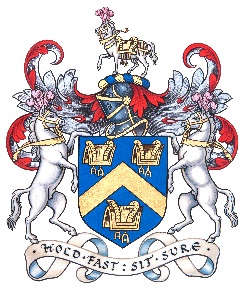 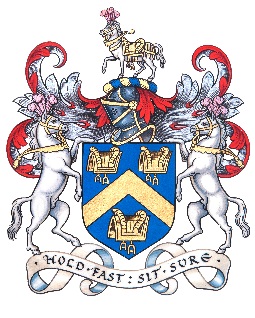 SkillAction RequiredAt Level Required ProficientGeneral Assessment of EquineGeneral Assessment of EquineGeneral Assessment of EquineGeneral Assessment of EquineHealth SignsInsufficient knowledge and identification of an equine’s good health, insufficient identification of temperamentEquine checked for well-being and a healthy condition identifying suitability of temperamentClear understanding of what to look for in a healthy equine and demonstrate how to check. Can clearly identify signs of good temperament.SoundnessEquine not adequately checked over for obvious signs of injury or lameness.  Coach does not demonstrate how to trot an equine up or what to look forEquine checked for any obvious signs of lameness and can effectively demonstrate how to trot the equine up or ask for someone to do it so they can observeEquine thoroughly checked over including feeling for leg injuries.Can clearly explain what you are looking for when trotting an equine up to check for lamenessCorrectly fitted tackCorrectly fitted tackCorrectly fitted tackCorrectly fitted tackChecking of tackHas insufficient awareness of  tack and equipment conditionTack is checked for condition and suitability for riderTack thoroughly checked for condition and can talk through different types of tack to suit different riders / equinesTacking UpIncorrect fitting of tack and equipmentCapable to fit tack correctly including the bit or instruct someone how to do it for them, ensuring tack and equipment meet the needs of the equine and the riderThe coach has clear knowledge of the RDA tack guidelinesClearly explain what is looked for when fitting tack and know different types of bits and when/how they should be usedSpecial EquipmentLimited knowledge of what special equipment is available and how it is fittedKnows how to fit special equipment to tack and what special equipment is availableClear understanding of different types of special equipment, when it is used and how it supports the riderHandling the EquineHandling the EquineHandling the EquineHandling the EquineLeading the equineIneffective leading the horse and is not  always in control of the equineCan confidently lead the equine out of the stable area or instruct someone how to do it for them, into the arena to be used and with a rider onCapable to lead the equine efficiently and can train others to lead effectivelyWarming up of equineIneffective warm up of equines demonstratedUnderstands and demonstrates the importance of warming the equine up before a session startsHas a clear plan of warming the equine up before a session startsMounting / Dismounting OptionsConsideration not taken with the equine when using different mounting and dismounting methodsConfident in training the equine to use different mounting and dismounting methods and knows when the equine is or is not showing stress A clear and well-structured training plan for each individual equine at the group and has briefed all volunteers on the different mounting and dismounting methods going to be used with which equine.Observe equine in arena situationInsufficient precautions taken for safety and wellbeing in the arena situationThe ability to observe the equine in the arena situation and take appropriate actions for safety and wellbeingA clear understanding of what to look for when observing an equine and has the ability to train other in what observations we are looking forIntroducing equines to new equipment/ environmentInsufficient precautions taken when introducing new horses /equipment or environmentAbility to plan of how to introduce equines to new equipment/environmentA clear and well-structured plan for a range of different equines on introducing them to new and different equipment and how to introduce them into the different environmentsIntroducing a new equine into a RDA SessionIntroducing a new equine into a RDA SessionIntroducing a new equine into a RDA SessionIntroducing a new equine into a RDA SessionIntroducing the equine into RDA sessions including the use of side walkersInsufficient methods used to introduce a new equine into RDA sessionsCan demonstrate and or explain how to introduce a new equine into RDA sessionsCapable to train a variety of equines ready for them to be used within an RDA session and how to introduce side walkers.